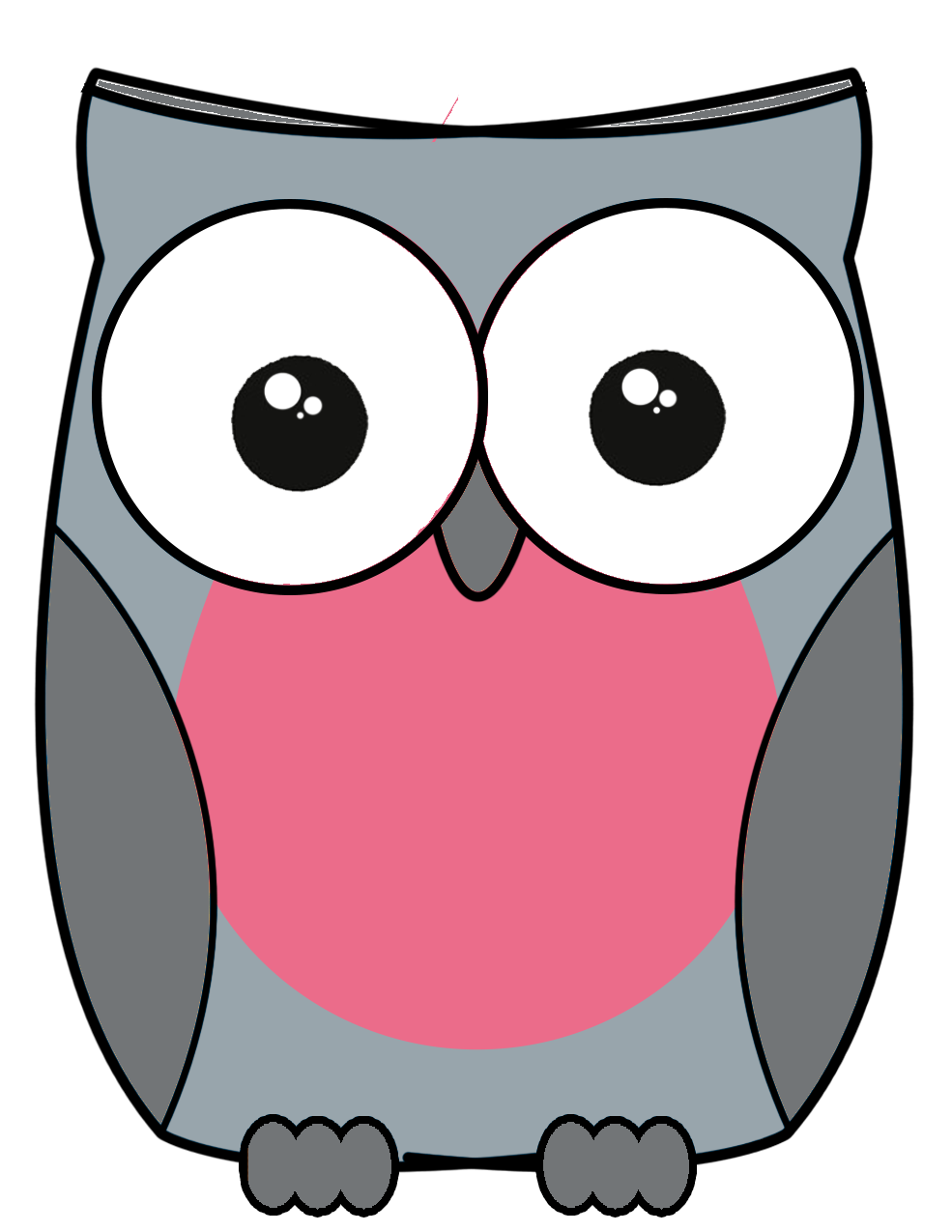 Meghan           EveretteMeghan           EveretteMeghan           EveretteMeghan           Everette